ZertifikatVorname NameSchule, Klassehat erfolgreich an den Bauaufträgen des Bildungsprojektsder Wissensfabrik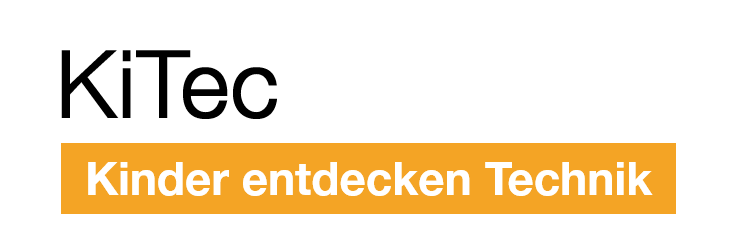 teilgenommen.Ort, DatumLehrkraft: Vorname Name___________________________________________________Unterschrift Lehrkraft